					บันทึกข้อความ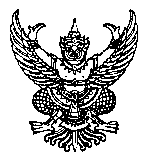 ส่วนราชการ     			  		โทร.					      	ที่   	วันที่              		เรื่อง  			เรียน  รองอธิการบดีฝ่ายการคลัง (ผ่านหัวหน้างานพัสดุ)	ด้วย สำนักงาน/กอง/ศูนย์  								 มีความประสงค์ขอดำเนินการจัดซื้อ/จัดจ้าง  วัสดุ  ครุภัณฑ์  ปรับปรุง/ซ่อมแซม อื่นๆ	เพื่อ												จำนวน		รายการ ซึ่งได้รับจัดสรรงบประมาณจาก เงินอุดหนุน เงิน มธ. เงินกองทุน แผนงาน/โครงการ												รายการ					วงเงินงบประมาณที่ได้รับจัดสรร				บาท	ทั้งนี้ ขอแต่งตั้งผู้กำหนดร่างขอบเขตของงานหรือรายละเอียดคุณลักษณะเฉพาะของพัสดุที่จะซื้อหรือจ้าง ดังมีรายนามต่อไปนี้นาย/นาง/นางสาว 								
ตำแหน่ง						เป็นประธานกรรมการกำหนดคุณลักษณะนาย/นาง/นางสาว 								
ตำแหน่ง						เป็นกรรมการกำหนดคุณลักษณะนาย/นาง/นางสาว 								
ตำแหน่ง						เป็นกรรมการกำหนดคุณลักษณะและขอเสนอรายชื่อคณะกรรมการตรวจรับพัสดุ มีรายนามดังต่อไปนี้นาย/นาง/นางสาว 								
ตำแหน่ง						เป็นประธานกรรมการตรวจรับพัสดุนาย/นาง/นางสาว 								
ตำแหน่ง						เป็นกรรมการตรวจรับพัสดุนาย/นาง/นางสาว 								
ตำแหน่ง						เป็นกรรมการตรวจรับพัสดุ	พร้อมกันนี้ ได้จัดทำและลงนามรับรองขอบเขตของงานหรือรายละเอียดคุณลักษณะเฉพาะของพัสดุที่จะซื้อหรือจ้าง รายละเอียดปรากฏตามเอกสารที่แนบ	จึงเรียนมาเพื่อโปรดพิจารณา						(		  			 )				                                  ผู้อำนวยการสำนักงาน/กอง/ศูนย์ขอบเขตของงานหรือรายละเอียดคุณลักษณะเฉพาะการจัดซื้อ/จัดจ้าง	  			โดยให้ใช้หลักเกณฑ์  						ในการพิจารณาคัดเลือกข้อเสนอกำหนดเวลาที่ต้องใช้พัสดุหรือให้งานแล้วเสร็จ			วันลงชื่อ  	  	  	  	ประธานกำหนดคุณลักษณะ	ลงชื่อ  	  	  	      ผู้รับรองคุณลักษณะ      (  	  	  	  	)			     (				)ตำแหน่ง							ตำแหน่ง				ลงชื่อ  	  	  	     กรรมการกำหนดคุณลักษณะ	ลงชื่อ  		        กรรมการกำหนดคุณลักษณะ      (  	  	  	  	)			     (				)ตำแหน่ง							ตำแหน่ง				หมายเหตุ : กรณีวงเงินไม่เกิน 100,000 บาท สามารถแต่งตั้งผู้กำหนดรายละเอียดคุณลักษณะและผู้ตรวจรับพัสดุ จำนวน 1 คน โดยผู้กำหนดรายละเอียดคุณลักษณะและผู้ตรวจรับพัสดุ สามารถเป็นบุคคลเดียวกันได้					บันทึกข้อความส่วนราชการ     			  		โทร.					      	ที่   	วันที่              		เรื่อง  			เรียน  ผู้ช่วยอธิการบดีฝ่ายการคลัง (ผ่านหัวหน้างานพัสดุ)	ด้วย สำนักงาน/กอง/ศูนย์  								 มีความประสงค์ขอดำเนินการจัดซื้อ/จัดจ้าง  วัสดุ  ครุภัณฑ์  ปรับปรุง/ซ่อมแซม อื่นๆ	เพื่อ													จำนวน		รายการ ซึ่งได้รับจัดสรรงบประมาณจาก เงินอุดหนุน เงิน มธ. เงินกองทุน แผนงาน/โครงการ														รายการ					วงเงินงบประมาณที่ได้รับจัดสรร				บาท	ทั้งนี้ ขอแต่งตั้งผู้กำหนดร่างขอบเขตของงานหรือรายละเอียดคุณลักษณะเฉพาะของพัสดุที่จะซื้อหรือจ้าง ดังมีรายนามต่อไปนี้นาย/นาง/นางสาว 								
ตำแหน่ง						เป็นประธานกรรมการกำหนดคุณลักษณะนาย/นาง/นางสาว 								
ตำแหน่ง						เป็นกรรมการกำหนดคุณลักษณะนาย/นาง/นางสาว 								
ตำแหน่ง						เป็นกรรมการกำหนดคุณลักษณะและขอเสนอรายชื่อคณะกรรมการตรวจรับพัสดุ มีรายนามดังต่อไปนี้นาย/นาง/นางสาว 								
ตำแหน่ง						เป็นประธานกรรมการตรวจรับพัสดุนาย/นาง/นางสาว 								
ตำแหน่ง						เป็นกรรมการตรวจรับพัสดุนาย/นาง/นางสาว 								
ตำแหน่ง						เป็นกรรมการตรวจรับพัสดุ	พร้อมกันนี้ ได้จัดทำและลงนามรับรองขอบเขตของงานหรือรายละเอียดคุณลักษณะเฉพาะของพัสดุที่จะซื้อหรือจ้าง รายละเอียดปรากฏตามเอกสารที่แนบ	จึงเรียนมาเพื่อโปรดพิจารณา						(		  			 )				                                  ผู้อำนวยการสำนักงาน/กอง/ศูนย์					บันทึกข้อความส่วนราชการ     			  		โทร.					      	ที่   	วันที่              		เรื่อง  			เรียน  ผู้อำนวยการกองคลัง (ผ่านหัวหน้างานพัสดุ)	ด้วย สำนักงาน/กอง/ศูนย์  								 มีความประสงค์ขอดำเนินการจัดซื้อ/จัดจ้าง  วัสดุ  ครุภัณฑ์  ปรับปรุง/ซ่อมแซม อื่นๆ	เพื่อ													จำนวน		รายการ ซึ่งได้รับจัดสรรงบประมาณจาก เงินอุดหนุน เงิน มธ. เงินกองทุน แผนงาน/โครงการ														รายการ						วงเงินงบประมาณที่ได้รับจัดสรร			บาท	ทั้งนี้ ขอแต่งตั้งผู้กำหนดร่างขอบเขตของงานหรือรายละเอียดคุณลักษณะเฉพาะของพัสดุที่จะซื้อหรือจ้าง ดังมีรายนามต่อไปนี้นาย/นาง/นางสาว 								
ตำแหน่ง						เป็นประธานกรรมการกำหนดคุณลักษณะนาย/นาง/นางสาว 								
ตำแหน่ง						เป็นกรรมการกำหนดคุณลักษณะนาย/นาง/นางสาว 								
ตำแหน่ง						เป็นกรรมการกำหนดคุณลักษณะและขอเสนอรายชื่อคณะกรรมการตรวจรับพัสดุ มีรายนามดังต่อไปนี้นาย/นาง/นางสาว 								
ตำแหน่ง						เป็นประธานกรรมการตรวจรับพัสดุนาย/นาง/นางสาว 								
ตำแหน่ง						เป็นกรรมการตรวจรับพัสดุนาย/นาง/นางสาว 								
ตำแหน่ง						เป็นกรรมการตรวจรับพัสดุ	พร้อมกันนี้ ได้จัดทำและลงนามรับรองขอบเขตของงานหรือรายละเอียดคุณลักษณะเฉพาะของพัสดุที่จะซื้อหรือจ้าง รายละเอียดปรากฏตามเอกสารที่แนบ	จึงเรียนมาเพื่อโปรดพิจารณา						(		  			 )				                                  ผู้อำนวยการสำนักงาน/กอง/ศูนย์ลำดับที่รายการจำนวน/หน่วยคุณลักษณะเฉพาะ